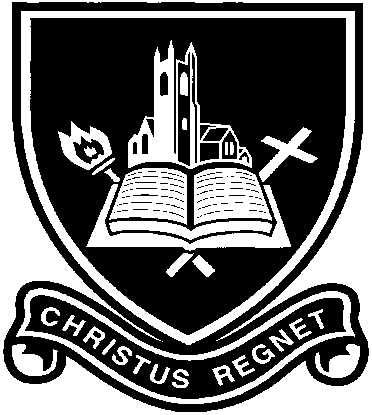 Malawi Trip 2020 FundraisingChristmas Wreath making evening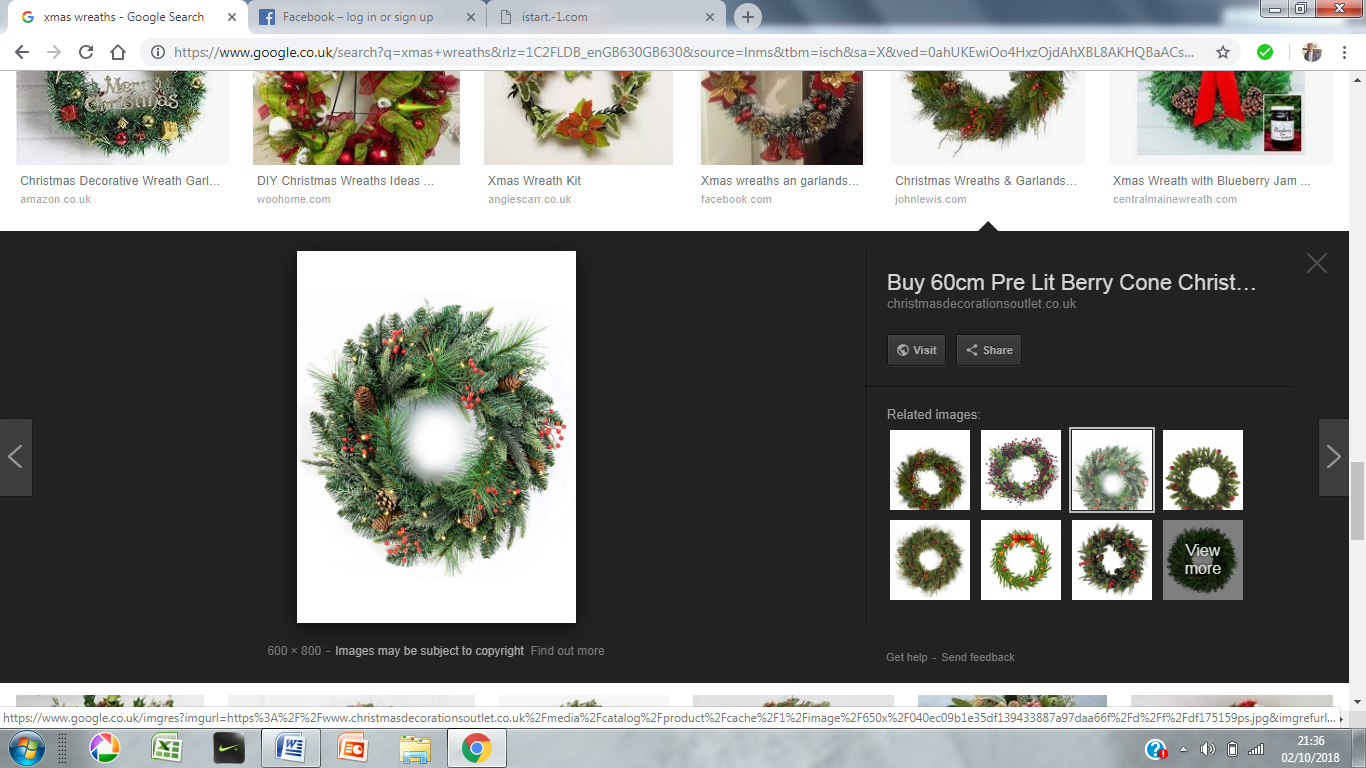 Thursday 12 December 2020Sixth Form Centre £20 per person18.45 for 19.00 start	Price includes all materialsPlease bring: secateurs, gardening glovesWe will hold a light refreshment stall and raffle on the evening.In order to book your seat(s) please complete the below section and return to Mrs Allen, or email the information to anneallen@princethorpe.co.uk  ----------------------------------------------------------------------------------------------------------------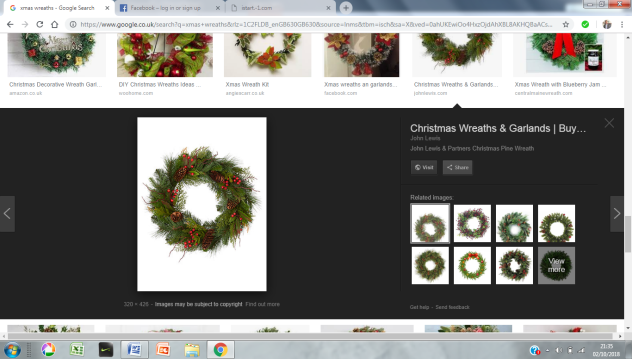 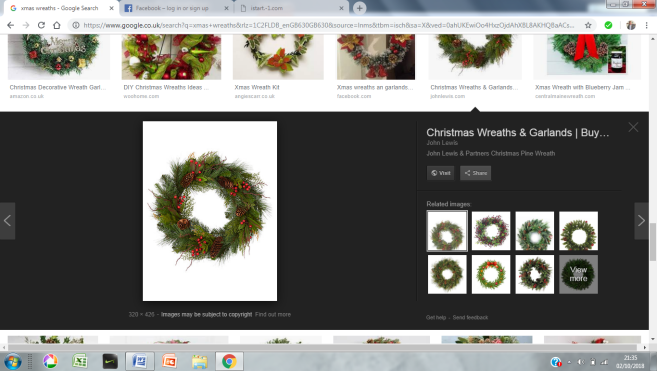                   	Name: …………………………………………I would like ……….. tickets for the evening at £20 per ticketPayment method: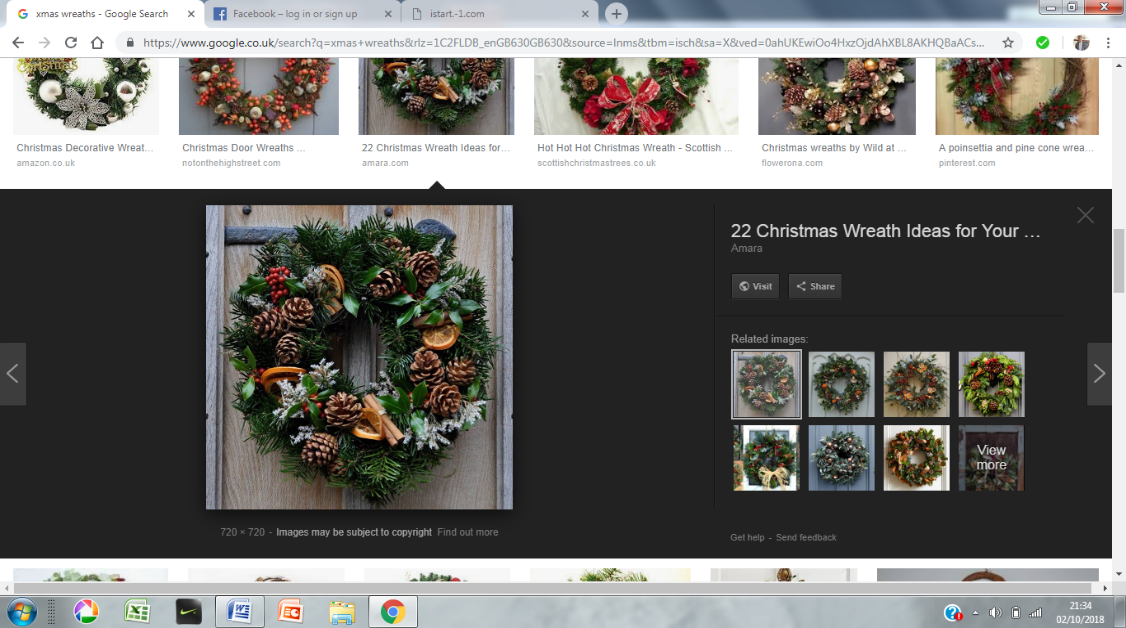 O	I enclose a cheque payable to Princethorpe CollegeO	I enclose cash paymentO	I will BACS transfer the amount with reference ‘Wreath1691’.	- HSBC	- Account number: 82689111	- Sort code: 40-18-17Contact details:Email: ……………………………………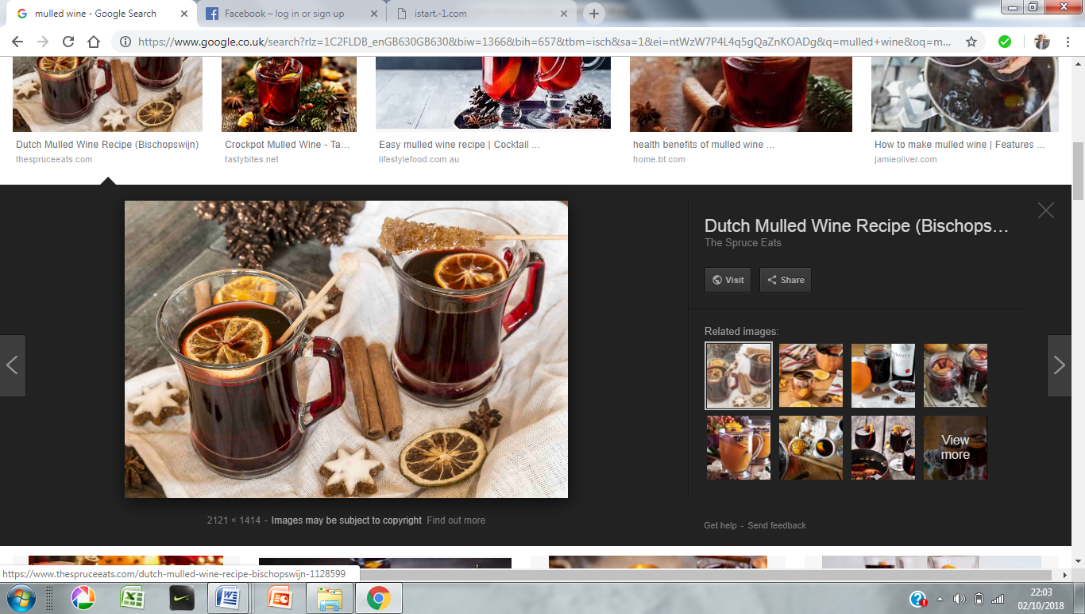 Telephone number: ………………………………